ZAPROSZENIE DO SKŁADANIA OFERTZAMAWIAJĄCYPRZEDMIOT ZAMÓWIENIAWYMAGANIA STAWIANE WYKONAWCOM (WARUNKI UDZIAŁU W POSTĘPOWANIU)INNE DOKUMENTY WYMAGANE W OFERCIEKRYTERIA OCENY OFERT I ICH ZNACZENIESPOSÓB OZNACZENIA OFERTYFORMA SKŁADANIA OFERTY MIEJSCE I TERMIN SKŁADANIA OFERTMIEJSCE I TERMIN OTWARCIA OFERTTERMIN ZWIĄZANIA OFERTĄZAŁĄCZNIKI DO ZAPROSZENIAPODPIS ZAMAWIAJĄCEGO*niepotrzebne skreślićNAZWA I ADRESPOSEŁ DO PARLAMENTU EUROPEJSKIEGO IZABELA KLOC, UL. KONSTANTEGO PRUSA 17, 43-190 MIKOŁÓWRODZAJ ZAMÓWIENIA  USŁUGANAZWA ZAMÓWIENIAWykonanie usługi:Pełnienie funkcji Rzecznika prasowego europoseł Izabeli Kloc.OKREŚLENIE PRZEDMIOTU ORAZ WIELKOŚCI LUB ZAKRESU ZAMÓWIENIAZakres zamówienia obejmuje:- Pełnienie funkcji Rzecznika prasowego,- Pisanie artykułów, wystąpień, przemówień i tekstów okolicznościowych - min. 4 miesięcznie,- Opracowywanie materiałów prasowych dla dziennikarzy, w tym odpowiedzi do wywiadów i pytań prasowych - wg potrzeb bieżących,- Przygotowywanie treści zamieszczanych na stronie internetowej, profilu FB, newsletter oraz twitter europoseł I. Kloc - min. 10 miesięcznie,- Przygotowywanie odpowiedzi na zapytania kierowane na skrzynkę e-mailową europoseł, w tym dziennikarzy, internautów i innych podmiotów - wg potrzeb bieżących.TERMIN WYKONANIA        od 01.04.2023r. do 30.06.2024r.WARUNEKDOKUMENT POTWIERDZAJĄCY SPEŁNIANIE WARUNKUWykształcenie wyższe o kierunku nauki polityczne lub dziennikarstwo.Odpis dyplomu lub inny dokument poświadczający ukończenia studiów.Doświadczenie w zakresie przygotowania i publikacji materiałów w zakresie transformacji energetyczno-gospodarczej ewentualnie europejskiej polityki klimatycznej – minimum 10 publikacji.Oświadczenie oferenta.Zamawiający zastrzega sobie prawo do zweryfikowania danych zawartych w oświadczeniu przed zawarciem umowy.Doświadczenie w pracy dziennikarskiej - minimum 10 latOświadczenie oferenta.Zamawiający zastrzega sobie prawo do zweryfikowania danych zawartych w oświadczeniu przed zawarciem umowy.wypełniony formularz oferty (załącznik nr 1 do zaproszenia)pełnomocnictwo lub umowa podmiotów występujących wspólnie wskazujące, że osoba występująca w imieniu wykonawcy jest do tego upoważniona, jeżeli nie wynika to z załączonych do oferty dokumentów (oryginał lub kopia poświadczona za zgodność z oryginałem przez notariusza) – jeżeli dotyczyWYPEŁNIONE I PODPISANE OŚWIADCZENIE (ZAŁĄCZNIK NR 3 DO zaproszenia)WYPEŁNIONE I PODPISANE OŚWIADCZENIE (ZAŁĄCZNIK NR 4 DO zaproszenia)WYPEŁNIONE I PODPISANE OŚWIADCZENIE – PRZETWARZANIE DANYCH OSOBOWYCH (ZAŁĄCZNIK NR 4 DO zaproszenia)Zamawiający dokona weryfikacji reprezentacji samodzielnie poprzez ogólnodostępne rejestry KRS i CEiDG.KRYTERIUMWAGA (W %)CENA60DOSWIADCZENIEDoświadczenie w realizacji zamówienia.Wykonawca uzyska punkty w oparciu o wskazane w formularzu oferty oświadczenie:w przypadku doświadczenia powyżej 20 lat wykonawca uzyska 20.W przypadku doświadczenia 10 - 20 lat wykonawca uzyska 10.W przypadku doświadczenia poniżej 10 lat wykonawca uzyska 020GOTOWOŚĆWykonawca uzyska punkty w oparciu o wskazane w formularzu oferty oświadczenie w zakresie gotowości:W przypadku zaoferowania gotowości w godzinach 8.00 do 18.00 wykonawca uzyska 20.W przypadku zaoferowania gotowości w godzinach od 8.00 do 15:00  wykonawca uzyska 10.Minimalna gotowość od godz. 8:00 do 14:00 – 0.20Biuro Poselskie Izabeli KlocUl. Konstantego Prusa 17, 43-190 Mikołóworaz opisanych w następujący sposób:   Oferta na: Wykonanie usługi: Pełnienie funkcji Rzecznika prasowego europoseł Izabeli KlocNIE OTWIERAĆ przed 17.03.2023r. godz. 9:00Na kopercie należy podać nazwę i adres wykonawcy, by umożliwić zwrot nie otwartej oferty w przypadku dostarczenia jej zamawiającemu po terminiePAPIEROWA/ ELEKTRONICZNAPAPIEROWAMIEJSCEBiuro Poselskie Izabeli KlocUl. Konstantego Prusa 17, 43-190 MikołówBiuro Poselskie Izabeli KlocUl. Konstantego Prusa 17, 43-190 MikołówBiuro Poselskie Izabeli KlocUl. Konstantego Prusa 17, 43-190 MikołówBiuro Poselskie Izabeli KlocUl. Konstantego Prusa 17, 43-190 MikołówTERMINDATA17.03.2023r.GODZINA08:30MIEJSCEBiuro Poselskie Izabeli KlocUl. Konstantego Prusa 17, 43-190 MikołówBiuro Poselskie Izabeli KlocUl. Konstantego Prusa 17, 43-190 MikołówBiuro Poselskie Izabeli KlocUl. Konstantego Prusa 17, 43-190 MikołówBiuro Poselskie Izabeli KlocUl. Konstantego Prusa 17, 43-190 MikołówTERMINDATA17.03.2023r.GODZINA9:00Wykonawca pozostaje związany ofertą przez okres 30 dni od upływu terminu składania ofert.Załącznik nr 1 - Formularz ofertyZałącznik nr 2 - Wzór umowyZałącznik nr 3 – oświadczenie Załącznik nr 4 – oświadczenieZałącznik nr 5 – oświadczenie – przetwarzanie danych osobowychIMIĘ I NAZWISKODATA I PODPISDATA I PODPISIZABELA KLOCData 24.02.2023r. 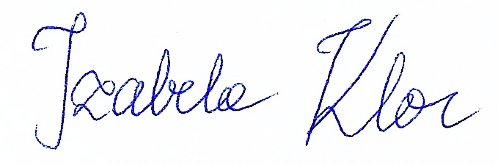 